Revurdering af miljøgodkendelseSvendborg Kommune har revurderet virksomhedens miljøgodkendelse på Kuopiovej 36 som følge af, at virksomheden har udvidet sine aktiviteter.Virksomhedstypen affaldssortering er en bilag 2 virksomhed med listepunkt K 212 og K 203.Virksomheden har fremsendt en miljøteknisk redegørelse for de udvidede aktiviteter og affaldsmængder. Redegørelsen har dannet grundlag for den revurderede miljøgodkendelse.Denne afgørelse kan påklages til Miljø- og Fødevareklagenævnet af enhver med retlig interesse i sagens udfald og af landsdækkende foreninger og organisationer jf. miljøbeskyttelseslovens §91.Klagen skal være skriftlig og skal sendes inden 4 uger efter at afgørelsen er offentligt meddelt. Det vil sige klagefristen er den 26. februar 2019.Klagen skal sendes direkte til: Miljø- og Fødevareklagenævnet, via den digitale klageportal. Se nærmere på deres hjemmeside www.nævneneshus.dk.	.Hvis der er spørgsmål, kan de rettes til undertegnede.Venlig hilsenTrine ThorupakademiingeniørDir. tlf. +4562233334Sydfyns GenvindingsindustriKuopiovej 365700 SvendborgAtt.: Torben Lund DavidsenMiljø, Erhverv og TeknikNatur og MiljøSvendborgvej 1355762 Vester SkerningeIndustri@svendborg.dkwww.svendborg.dk 29. februar 2019Sagsid: 18/26097Ref.: TTH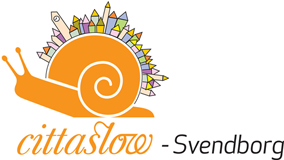 Åbningstider:
Mandag-onsdag	Kl. 09.00-15.00
Torsdag	Kl. 10.00-16.30
Fredag	Kl. 09.00-14.00
